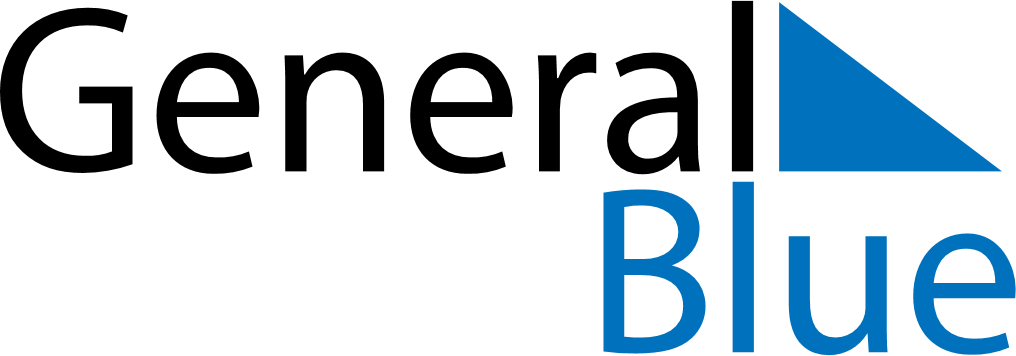 July 2028July 2028July 2028July 2028RomaniaRomaniaRomaniaMondayTuesdayWednesdayThursdayFridaySaturdaySaturdaySunday11234567889101112131415151617181920212222232425262728292930National Anthem DayNational Anthem Day31